Summer Stories Recommendations
These books were selected and promoted by SLO staff during summer 2021 on Twitter under #SummerStories to encourage reading for pleasure among children across Glasgow.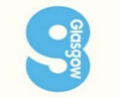 Picture BooksFiction [6 – 8 years]Fiction [8 – 10 years]
Fiction [10 – 12 years]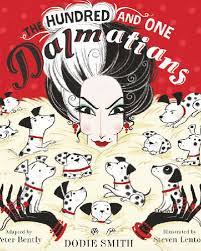 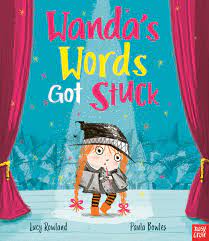 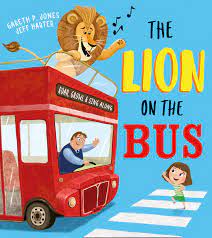 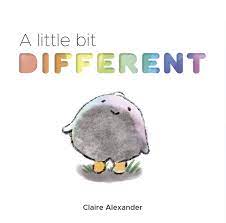 The Hundred and One DalmationsDodie Smith, Peter Bently & Steven LentonWanda’s Words Got Stuck

Lucy Rowland & Paula BowlesThe Lion on the Bus

Gareth P. Jones & Jeff HarterA little bit Different

Claire Alexander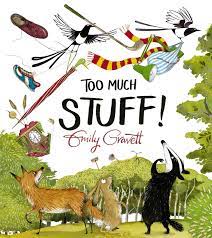 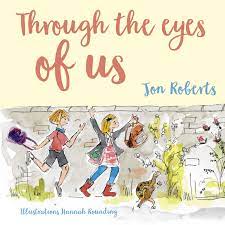 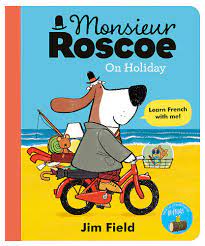 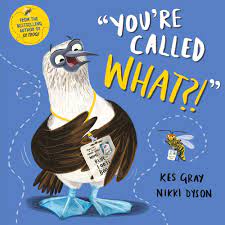 Too Much Stuff
Emily GravettThrough the eyes of us
Jon Roberts & Hannah RoundingMonsieur Roscoe on Holiday

Jim FieldYou’re called What?!
Kes Gray & Nikki Dyson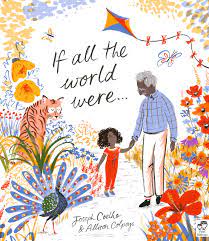 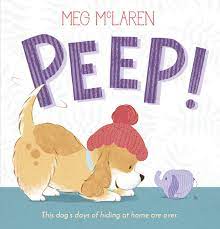 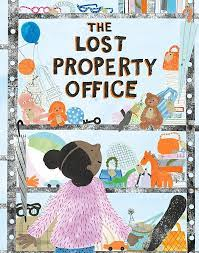 If all the world were…
Joseph Coelho & Allison ColpoysPeep!

Meg McLarenThe Lost Property Office

Emily Rand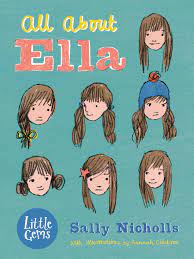 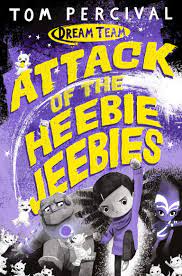 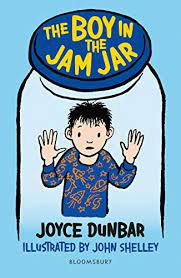 All about Ella

Sally Nicholls & Hannah CoulsonAttack of the Heebie Jeebies

Tom PercivalThe Boy in the Jam Jar

Joyce Dunbar & John Shelley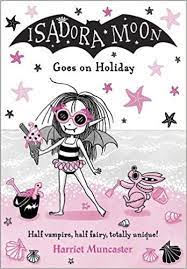 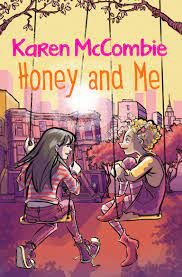 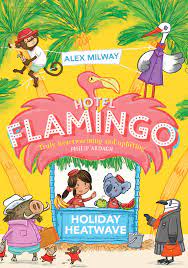 Isadora Moon Goes on Holiday

Harriet MuncasterHoney and Me

Karen McCombie & Cathy BrettHotel Flamingo: Holiday Heatwave

Alex Milway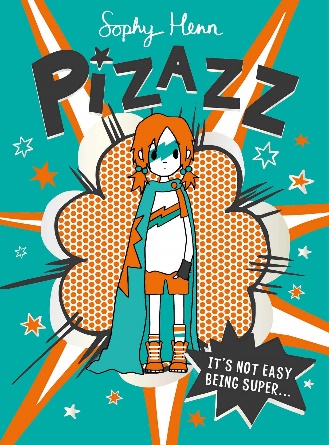 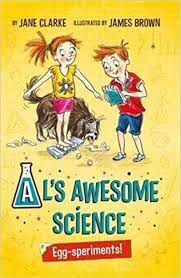 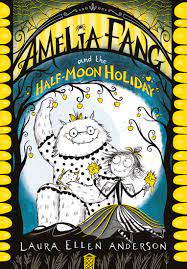 PizazzSophy HennAl’s Awesome Science: Egg-speriments!

Jane Clarke & James BrownAmelia Fang and the Half-Moon Holiday

Laura Ellen Anderson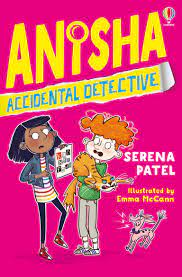 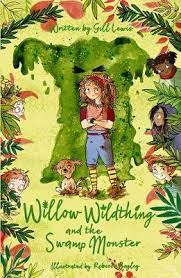 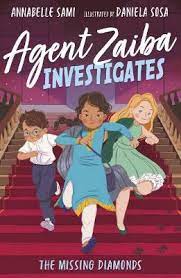 Anisha: Accidental DetectiveSerena Patel & Emma McCannWillow Wildthing and the Swamp MonsterGill Lewis & Rebecca BagleyAgent Zaiba Investigates: The Missing DiamondsAnnabelle Sami & Daniela Sosa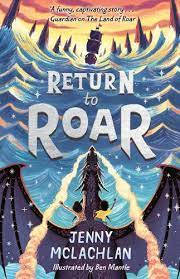 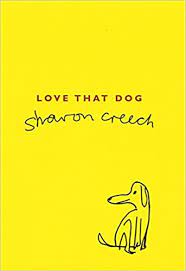 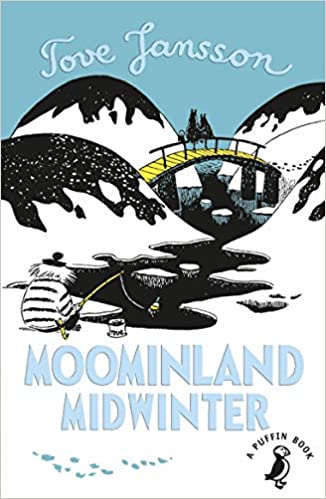 Return to Roar

Jenny McLachlan & Ben MantleLove that Dog

Sharon CreechMoominland Midwinter

Tove Jansson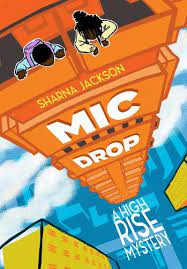 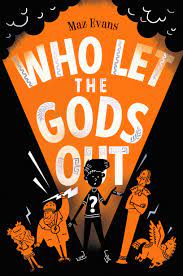 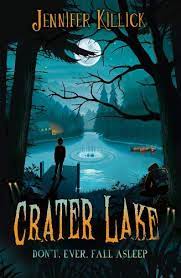 Mic Drop: A High Rise Mystery
Sharna JacksonWho Let the Gods Out

Maz EvansCrater Lake

Jennifer Killick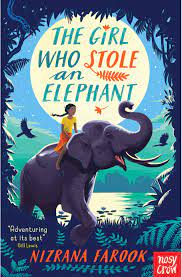 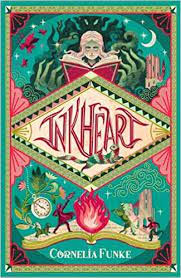 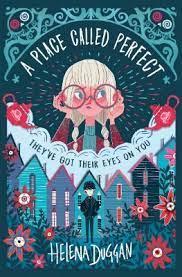 The Girl who Stole an Elephant
Nizrana FarookInkheart

Cornelia FunkeA Place Called Perfect

Helena Duggan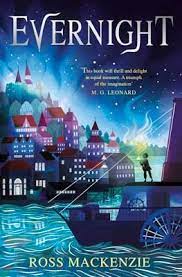 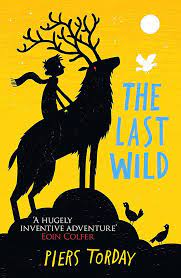 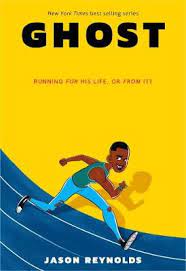 Evenight
Ross MacKenzieThe Last Wild

Piers TordayGhost

Jason Reynolds